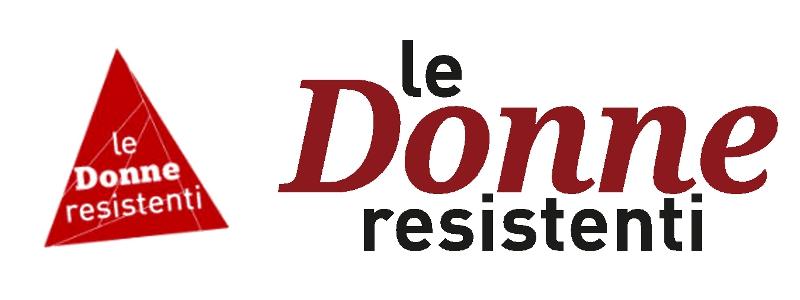 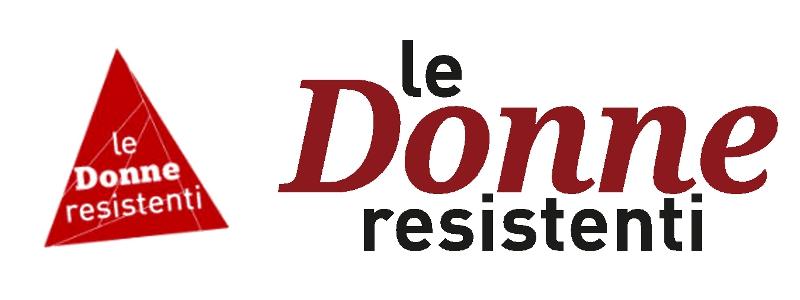 DOMANDA DI ADESIONEALL’ASSOCIAZIONE CULTURALE E DI PROMOZIONE SOCIALE                              “LE DONNE RESISTENTI” – APSAssociazione iscritta al Registro Unico Nazionale del Terzo Settore (RUNTS)         Sede legale: via Bergamo, 25 – 33100 UdineLa/Il sottoscritta/o:Cognome e Nome (o Ragione Sociale): ………………………………………………………...…….Luogo e data di nascita: ……………………………………………………………………………….Residenza o Sede (Via, Cap, Comune): ………………………………………………………………Tel.(casa/ufficio/cell/fax): …………………………………………………………………………….Posta elettronica: …………………………………………………………………..………………….Codice Fiscale: ……………………………………………………………………..…………………CHIEDEdi aderire alla Associazione “LE DONNE RESISTENTI”  in qualità di SOCIO/A ORDINARIO/A e a tal fine dichiara:- di condividere ed essere interessato/a alla realizzazione delle finalità istituzionali della Associazione, di cui condivide lo spirito e gli ideali;- di impegnarsi ad osservare lo Statuto, il Regolamento interno e le deliberazioni legalmente adottate dagli Organi associativi;DATA …… / …… / ………… FIRMA (per esteso) …….…………………...………………………Informativa privacy. Ai sensi del D.Lgs. 196/2003 si informa che titolare del trattamento dei dati personali è l’Associazione a cui i dati sono comunicati per i necessari trattamenti e dove vengono conservati. I dati personali, il cui conferimento è facoltativo, saranno trattati esclusivamente per finalità connesse alla gestione dell’Associazione e, comunque, con modalità anche informatiche tali da garantire la sicurezza e la riservatezza dei dati stessi. Il trattamento NON prevede che i dati vengano comunicati ad altri soggetti, se non previo espresso consenso scritto. In relazione al trattamento, potranno essere esercitati i diritti previsti dall’art. 7 D.Lgs. 196/2003, così come si potrà richiedere di conoscere i dati in possesso dell’Associazione e farli integrare, modificare o cancellare o anche opporsi, per motivi legittimi, in tutto o in parte al loro trattamento.Dichiarazione di consenso. Presa visione dell’informativa che precede, autorizzo il trattamento dei dati personali per essere informato delle iniziative e attività della Associazione.DATA …… / …… / ……………. FIRMA (per esteso) ………………………………………………………….……NB: Il/la socio/a può recedere in qualsiasi momento. La quota associativa di € 15,00 è da versare sul CC bancario dell’Associazione: IT 64 C 08715 12306 000000720088 – Banca di Credito Cooperativo Società Coop.va – Dipendenza 10 – via Cividale - Udine